Mẫu nhãn nhận dạng hàng hóa chung cho các loại hàng: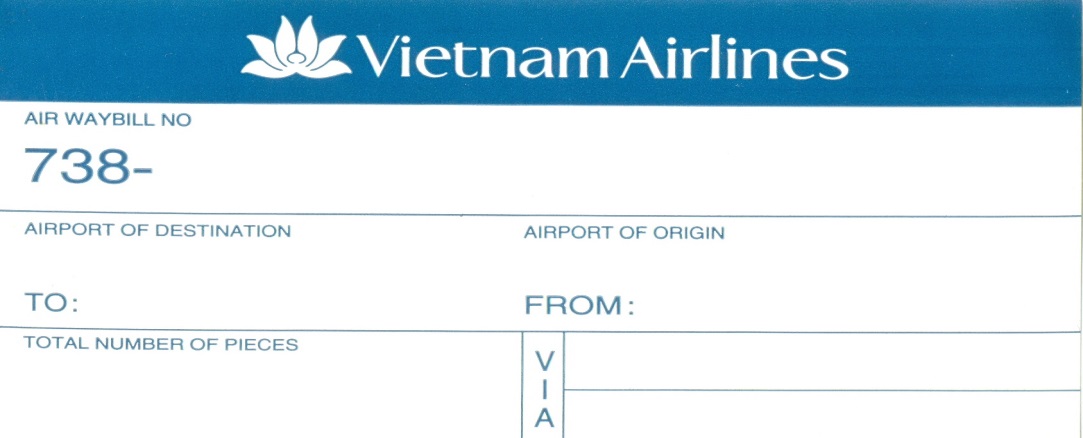 Mẫu nhãn hàng mau hỏng: